Základní škola Václava Havla, Poděbrady, Na Valech 45/II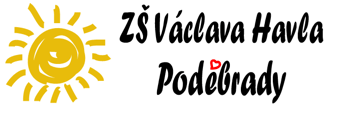 okres NymburkUvolnění  z  výuky Žádám o uvolnění z výuky pro mého syna /dceru/___________________________________třída___________________________  nar.______________________________________ve dnech________________ od_______ hodin      do konce školního roku _____/_______ .Prohlašuji, že syn /dcera/ si doplní zameškané učivo.V_____________________ dne____________Podpis zákonného zástupce:Jméno a příjmení zákonného zástupce:Adresa: